F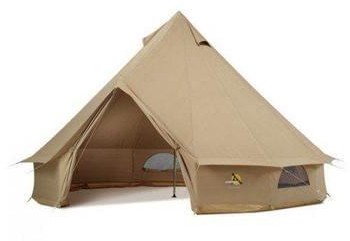 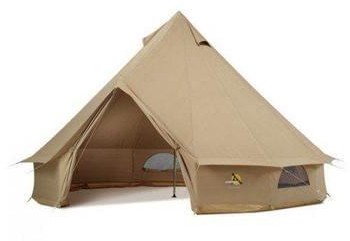 ABCG	DETOP OF TENT TO TOP OF DOORWAY	6.5 ftPOLE HEIGHT	8 ftDOORWAY HEIGHT	5 ftWALL HEIGHT	3 ftDIAMETER	13 ftAIR VENTS	4 with mosquito nettingZIP WINDOWS	4 with mosquito netting (Note groundsheet not shown on picture above)DetailsTent	Sides can unzip from groundsheet and tie up – cotton ties WaterproofGroundsheet	PVC 540g per sqmZips into tent3.5 “ high but lays flat when unzipped (keeps water out)Doorway has extra zips to allow doorway section to lay flat when rest of groundsheet is zipped inRivetted holes for pegs Poles	Galvanised steel Central poleA-Frame pole for doorway with spike at top of A-frame (with rubber washer round to protect canvas plus riveted hole in canvas)Pegs	24 (groundsheet and guy ropes)Strong steel – must not bend when hammeredGuy ropes	11 & 1 extra long for doorCarry bag	All contents in a zip carry bag with handleBag must be large enough to make packing away easyTotal weight	48.5 lbs